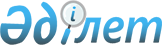 Об установлении квоты рабочих мест для инвалидов на 2011 годПостановление акимата Бухар-Жырауского района Карагандинской области от 23 июня 2011 года N 16/04. Зарегистрировано Управлением юстиции Бухар-Жырауского района Карагандинской области 19 июля 2011 года N 8-11-118

      В соответствии с подпунктом 13) пункта 1 статьи 31 Закона Республики Казахстан от 23 января 2001 года "О местном государственном управлении и самоуправлении в Республике Казахстан", подпунктом 1) статьи 31 Закона Республики Казахстан от 13 апреля 2005 года "О социальной защите инвалидов в Республике Казахстан" и подпунктом 5-2) статьи 7 Закона Республики Казахстан от 23 января 2001 года "О занятости населения", в целях оказания содействия занятости и приему на работу инвалидов, нуждающихся в трудоустройстве, акимат района ПОСТАНОВЛЯЕТ:



      1. Установить квоту рабочих мест для трудоустройства инвалидов на 2011 год в размере трех процентов от общей численности рабочих мест.



      2. Государственному учреждению "Бухар-Жырауский районный отдел занятости и социальных программ" оказать содействие в трудоустройстве нуждающихся инвалидов на квотированные рабочие места.



      3. Настоящее постановление вводится в действие со дня официального опубликования.      Аким района                                Ш. Мамалинов
					© 2012. РГП на ПХВ «Институт законодательства и правовой информации Республики Казахстан» Министерства юстиции Республики Казахстан
				